Learning intentions:Understand barriers/threats to penguin survival.Suggest enablers that could counteract barriers/threats.Practice coordination through hopscotch activity.Description:A 3x8 string grid is laid out on the grass (or chalked). Each grid is approx 600mm x 500mm. Penguins start at one end. They are waking up from within their burrows and heading out to sea to feed but have to negotiate the grid first. On the other side of the hopscotch grid, out at sea, is penguin food…. YUMMY squid and fish.Penguins cross over the water to get the food by hopping.While they were gone, their environment has changed so when they return to their burrows they have to cross the obstacles/threats/barriers.Coastal developmentGill netsSeawallsPredators (seals and sharks)Roaming dogsStoatsPlastic bags and rubbishHighwayTouristsRe-run the trip from burrow to sea (and vice versa) several times. Each time, add another barrier/threat card so the hopscotching becomes steadily harder. If a student steps on string or grid with card in it they must repeat. After running the journeys several times, start introducing enabler cards:DOCTrappingIslandsCoastal reservesDogs on leashesPlastic bag banNet regulationsEducationSafety considerations:Make sure that surface is even and that journeys are not crowded and that there is a large ‘stand-back’ space beyond the ends of the string grid.Equipment:Cards – laminated with pictures/words600mm x 500mm string gridLocation:Any flat grassy or sandy space.Time: 15 to 30 minutesStudent processing/reflection:Pose questions about threats. Discuss each card as you show it. At end of activity, prompt students to suggest what they can do to ensure penguin survival. Discuss threats to other fauna.Possible adaptations:Tuatara Hopscotch, Kiwi Hopscotch – basically any animal as a context for your study. 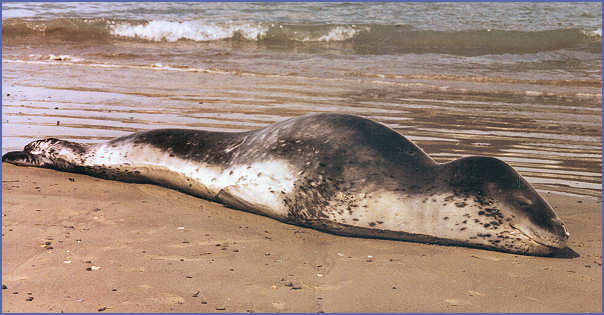 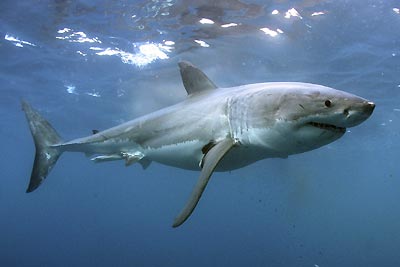 Coastal DevelopmentPredators - seals and sharksHighwayGill netsRoaming dogsTouristsSeawallsPlastic bags & rubbishOil SpillSeawallsOil SpillSeawallsOil SpillSeawallsOil SpillSeawallsOil Spill